BULLETIN D’ADHÉSION AU SYNDICAT FO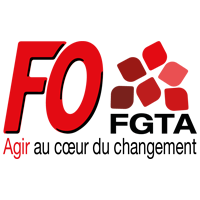 Nom et Prénom :  .................................................................................................................................................Adresse personnelle : ............................................................................................................................................Code Postal : .......................... Ville : .....................................................................................................................Tel fixe : ............................................... Tel portable : .............................................................................................Date de naissance : ...............................................................................................................................................Adresse mail sur laquelle vous souhaitez recevoir les messages du syndicat :.............................................................................................................................................................................. Tel professionnel : ..............................................Date d’adhésion :	Signature :Montant de la cotisation annuelleLa cotisation est due pour l’année civile.Règlement de la cotisation : Le règlement de la cotisation peut se faire auprès de vos délégués syndicauxPar prélèvement (cochez le mode choisi) Trimestriellement Semestriellement Mensuel Par chèque à l’ordre de Vous pouvez régler en plusieurs fois et noter au dos de vos chèques la date à laquelle vous souhaitez qu’ils soient encaissés. Paiement en espèces 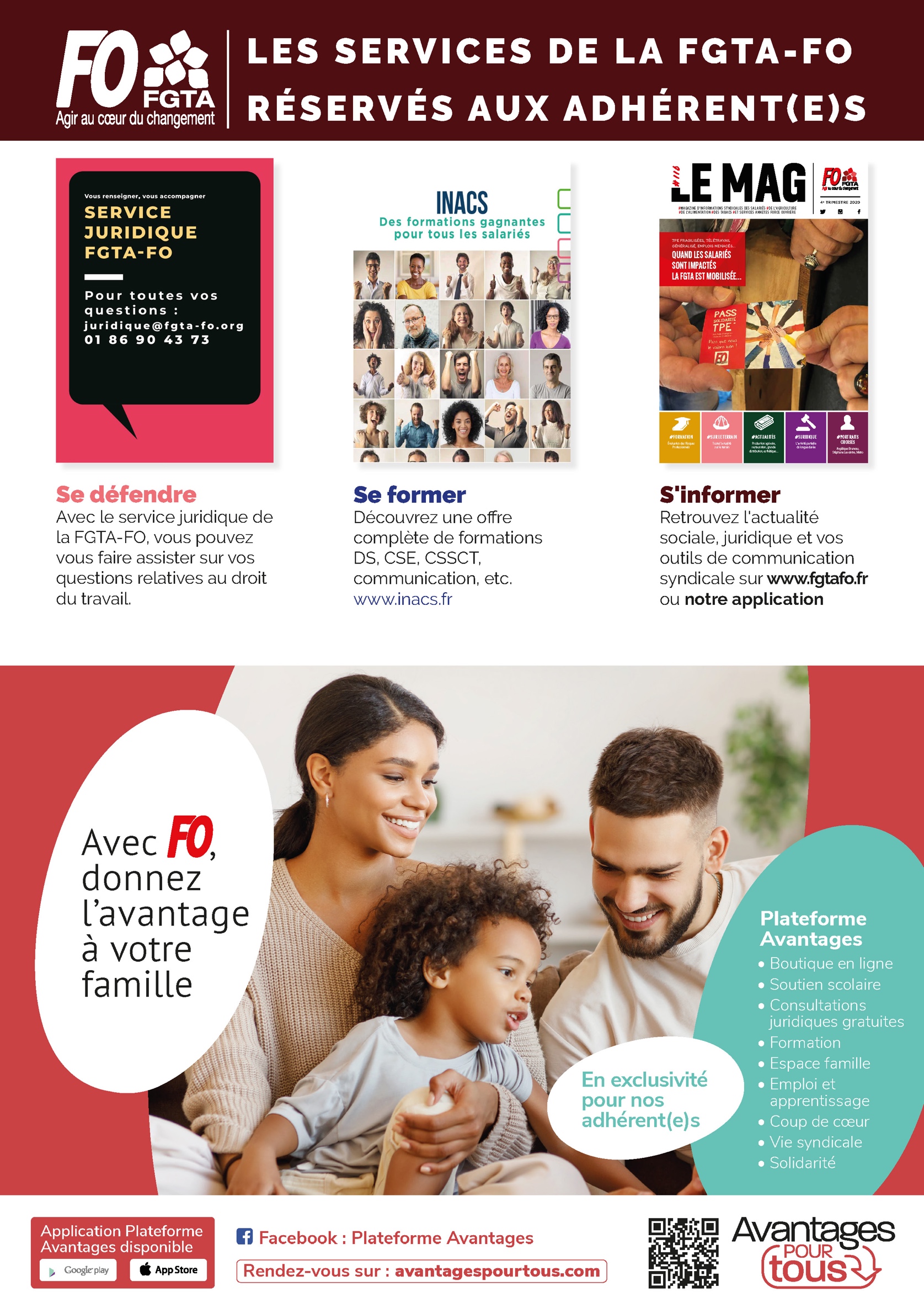 Employés/OuvriersAgents de Maîtrise/CadresRetraités/Sans emploiTemps pleinTemps plein¾ temps¾ temps½ temps½ temps